CENTRO DE FORMACIÓN HUMANA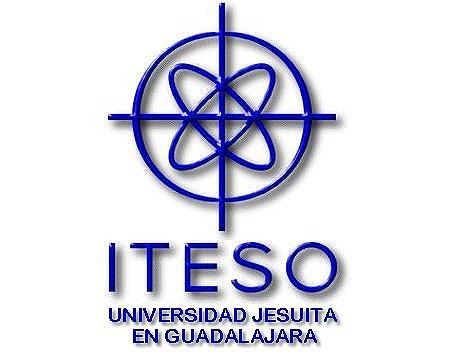 GUÍA DE APRENDIZAJEPeriférico Sur Manuel Gómez Morín 8585. Tlaquepaque, Jalisco, México. CP: 45090. Teléfono: +52 (33) 3669 3434 ext. 3311PRESENTACIÓN:PROPÓSITO GENERAL.PROPÓSITOS ESPECÍFICOS: SUPUESTOS PEDAGÓGICOSTú eres el único responsable de tu proceso de aprendizaje; el papel del profesor es orientar y facilitar al alumno(a) las herramientas necesarias para que pueda desarrollar las competencias previstas en la asignatura.Los aprendizajes significativos son aquellos que integran los sentimientos, pensamientos y acciones. Dichos aprendizajes se desarrollan a lo largo del curso, y son personales, pues cada cual encuentra aspectos novedosos o iluminadores dependiendo de su propio contexto, por lo que un examen no puede reflejar la comprensión global que se tiene del tema.NORMAS DEL ITESOEl trabajo en el presente curso se desarrolla a través de un proceso personal que implica un esfuerzo continuo a lo largo del mismo, por lo cual NO HAY EXTRAORDINARIO.MODALIDAD VIRTUALUn curso en línea tiene ritmos distintos, y ante ello otras reglas.Durante el tiempo sincrónico hay que estar en línea, no necesariamente con la cámara, pero:Cuando se haga una pregunta y alguien no responda, puede tomarse como falta.Al trabajar en grupos virtuales, si no se integran al mismo, se toma como falta.Hay que estar presente al menos el 80% de las sesiones para acreditar el curso.Serán nulos los trabajos o reportes plagiados, tanto en el caso de quien lo copie o plagie, como en el de quien lo facilite con ese fin. En caso que el plagio sea sobre el Trabajo Final, la calificación del curso será reprobatoria automáticamente.Las tareas y trabajos deberán ser entregadas en las fechas especificadas; en caso de que no se haga así, al día siguiente será sobre 8, después 7, 6, y al cuarto día ya no se aprueba.Se tomará en cuenta la ortografía al evaluar las tareas (por cada diez errores ortográficos o gramaticales, se descontará un punto de acuerdo con el Consejo del Centro de Formación Humana); no obstante, se concede una sola oportunidad de corregir las tareas calificadas entregadas al alumno, tanto en lo que se refiere al contenido de las mismas, como en lo ortográfico, pero dicha corrección deberá entregarse a más tardar en la sesión inmediata posterior a la entrega de la tarea original calificada. La corrección deberá entregarse junto con la tarea original calificada. Para cualquier aclaración sobre su calificación el estudiante deberá presentar los trabajos calificados, por lo que es su responsabilidad conservar todos los trabajos que le sean devueltos, pues son la única evidencia admisible.REFERENCIAS BIBLIOGRÁFICAS Y TELEMÁTICASASIGNATURA: Fe y Ateísmo Contemporáneo CRÉDITOS: 8. 4 BCD 4 TIE.CLAVE DE ASIGNATURA Y GRUPO: DFH3039EHORARIO: Martes y Jueves 9:00 – 11:00hrs. SALÓN: VideoconferenciaPROGRAMA ACADÉMICO: Virtual.IDIOMA: Español DEPARTAMENTO: Departamento de Formación HumanaPERIODO ESCOLAR: Otoño 2021.Profesor:  Silvano Andrés Torres RiveraCorreo Electrónico: silvano@iteso.mx  La pregunta por la trascendencia, la creencia o la increencia, está presente en todo ser humano por lo menos una vez en la vida; hay quienes se la formulan constantemente, pero hay otros para los que el espacio de esta asignatura, puede favorecerle su reflexión en torno al tema. Dicha pregunta, no está desvinculada de nuestra praxis cotidiana, todo lo contrario; llegar a responderla de manera satisfactoria, tiene por efecto en muchas ocasiones la tranquilidad necesaria para vivir la vida de una mejor manera.El campo de estudio de la presente asignatura, se delimita en el andar “contemporáneo”; no es, sin embargo, una falta de apreciación de lo que la historia implica, ya que es ella la que nos ha traído hasta el momento actual y de la que las diversas filosofías toman su fuente; sino que la complejidad de los movimientos actuales del pensamiento en torno a la fe y a la increencia, nos abarcan y sobrepasan en el mundo contemporáneo, en el que la libertad de pensamiento y de creencia, expresado como derecho universal desde 1948, advierte un campo de acción que se antoja ilimitado para el aprendizaje.En atención a las competencias generales que el DFH, pretende desarrollar con éstas asignaturas a lo largo de tu carrera, la presente se relaciona de manera directa con las siguientes: Desempeñarse de manera autónoma, en tanto que alumno y maestro actúen de manera libre y responsable, identifique las implicaciones éticas de sus posturas (religiosas) y se asuma como universitario responsable de su propio aprendizaje. Desarrollar el pensamiento complejo, crítico, reflexivo y abierto a la incertidumbre, en tanto someta a crítica las creencias y tradiciones y fundamente sus propias posturas. Discernir y valorar su propio proceso de creencia religiosa o espiritual, para asumir una posición y confrontarla con la de los demás sujetos de aprendizaje; desarrollar un juicio trascendente; saber distinguir y valorar la diversidad de opciones de creencias, o in creencias.  Mantener una actitud dialógica, de apertura a la diversidad y tolerante ante las posturas religiosas de los demás compañeros y las expuestas en aula o en conferencias; asumir que no se posee la Verdad y que eso hace del interlocutor y su postura religiosa o no, un sujeto con quien dialogar.Se vincula de manera específica con la misión del ITESO, en la parte en la que se refiere que el sujeto está llamado a ampliar las fronteras del conocimiento y la búsqueda permanente de la verdad (por lo menos de la verdad personal, en términos espirituales), así como a formar personas libres, críticas y abiertas a la auto trascendencia. En cuanto a los saberes generales, la presente asignatura se inserta en el cuarto saber: aprender a convivir en la pluralidad y para la diversidad, y dentro de éste, de manera más específica en la dimensión religiosa de la convivencia humana.La relación de esta asignatura con el “Objeto de estudio del CFH”; es decir, con su “campo de conocimiento”, a saber: “El sentido moral de la vida humana”, se advierte en las valoraciones individuales y grupales que surgen a partir de las reflexiones provocadas por las actividades de aprendizaje, respecto de las determinadas comprensiones o precomprensiones que tenemos, con relación a: quién es Dios para mí; cuál es mi idea de trascendencia: cuál es mi creencia; qué tan libre y congruente soy para asumirla; qué respeto me merecen las creencias que no comparto, y qué actitud crítica asumo frente a mi creencia y las de los demás. Lo anterior nos permite ganar aptitudes para hacer más conscientes dichas comprensiones y pensar de manera más compleja los problemas que conllevan.  El estudiante será capaz de diferenciar algunos de los diversos enfoques existentes en la actualidad en torno a la creencia y la increencia, así como las distintas posibilidades de trascendencia que ofrecen, a fin de asumir y argumentar su propia postura desde los parámetros de la libertad, la criticidad, el respeto y la congruencia. Serás competente para:Profundizar respecto de tu concepto de Dios y de Religión.Advertir la relación que tiene tu idea de trascendencia, con la forma en la que vives.Diferenciar los enfoques teísta, deísta, alterteísta, ateo y agnóstico, así como sus distintas posibilidades de trascendencia, para argumentar tu ubicación en alguno de ellos.Argumentar el grado de libertad de tu decisión para ubicarte; asumir una actitud crítica frente a tu postura y las de tus compañeros; argumentar el grado de respeto a otras posturas, así como el nivel de congruencia con la tuya. (aplicación práctica)Propósito: Serás competente para profundizar respecto de tu propio concepto de Dios y de Religión.Situación 1: Dios y de Religión.Aprendizajes esperadosSemanaActividadesI: Individual, P: Parejas, E: Equipo, G: GrupoActividadesI: Individual, P: Parejas, E: Equipo, G: GrupoProductos e indicadores de evaluaciónAprendizajes esperadosSemanaTBCDTIEProductos e indicadores de evaluaciónConceptos de Dios y Religión.Elaborar en forma personal una definición de lo que cada quien entiende por Dios y otra sobre lo que entiende por Religión. (l)Compartir en grupos de 5 a 7 personas sus definiciones y elaborar dos mapas entre los integrantes para compartirlos al resto del grupo. (5 grupos) (E)1. Repasar y pulir sus propias definiciones. (I)1. Mapas conceptuales por equipo  Map Minder, CmapTools (sistema operativo). (E)Valor 10%Propósito: Advertir la relación que tiene tu idea de trascendencia, con la forma en la que vives.Situación 2: Tu Muerte anunciada.Aprendizajes esperadosSemanaActividadesI: Individual, P: Parejas, E: Equipo, G: GrupoActividadesI: Individual, P: Parejas, E: Equipo, G: GrupoProductos e indicadores de evaluaciónAprendizajes esperadosSemanaTBCDTIEProductos e indicadores de evaluaciónReflexión respecto de diversas ideas de trascendencia después de la muerte física.Reflexión respecto de tú propia idea de trascendencia después de la muerte.  Lectura del texto Análisis de fragmento: 99 minutos con Dios)Diálogo con base en el cuestionario (G)Cuestionario para diálogo de act. 3 TBCD (I) ANEXO 1No hay producto en esta situación de aprendizaje. Propósito: Diferenciar los enfoques teísta, deísta, alterteísta, ateo y agnóstico, así como sus distintas posibilidades de trascendencia, para argumentar tu ubicación en alguno de ellos.Situación3: Debate religioso.Aprendizajes esperadosSemActividadesI: Individual, P: Parejas, E: Equipo, G: GrupoActividadesI: Individual, P: Parejas, E: Equipo, G: GrupoProductos e indicadores de evaluaciónAprendizajes esperadosSemTBCDTIEProductos e indicadores de evaluaciónTipos de Teísmo.Diferencias básicas entre prácticas religiosas.Bases de información respecto de religiones o creencias contemporáneas, en relación con la felicidad personal, la trascendencia; sus aportes al mejoramiento del mundo, y a su idea de Dios.Conceptualizaciones de Deísmo, Alterteísmo, Ateísmo y Agnosticismo.1011121314Teísmo. Cuadro sinóptico Tipos de teísmo y datos de religiones (G)Puesta en común del Cuestionario (G)Exposición de la investigación en pares sobre religión o creencia contemporánea (varios equipos a la vez, punto por punto). (G)Testimonio acerca de las implicaciones que tiene para la vida la opción budista. (G) Implicaciones (positivas y negativas) que puede tener para nosotros la pluralidad de religiones en nuestro país, en nuestro contexto sociopolítico y cultural actual. (G) Actividades generales de reflexión religiosa del iteso.(G) Visita de campo. (G) Lectura del Koinonía (I,G)Deísmo. Lectura del texto: “Deísmo” y puesta en común. (I, G) Cuestionario y puesta en común. (I, G) ANEXO 5. Puesta en común de Investigación de campo (G) (fuentes diversas)Alterteísmo. Lectura y comentarios por párrafos, del prefacio de UCDM. (G)Lectura de la introducción del libro de ejercicios y análisis de los ejercicios 12, 22, 25 y 26. (G)  Análisis  Ateísmo. Esquema de los diferentes tipos de ateísmo existentes.(G)Lectura del texto “El Ateísmo” de André Comte-Sponeville y puesta en común (I,G) IAES. Testimonio ¿Qué es ser ateo? Lectura del texto de Juan José González Medina “¿Dios Mío, Dios Mío, por qué me has abandonado?”, y puesta en común (I,G)Puesta en común de la encuesta de investigación de campo. (G)Agnosticismo. Buscar 3 definiciones de Agnosticismo por equipo (5 personas), anotarlas con su fuente, y elegir una. Biblioteca (E)  Exposición de definiciones en aula. (G)Lectura de BENEDETTI, Mario. “Quién sabe”.(G)Debate religioso (G)Contestar cuestionario para act. 2 TBCD. (l) ANEXO 2.Investigación en pares, para la act. 3 TBCD. (P) ANEXO 3 Encuesta de investigación de campo para la act. 11 TBCD. ANEXO 6 (6 a 10 personas): Survey Monkey (I)Encuesta de investigación de campo para la act. 20 TBCD. ANEXO 7. (2 a 3 personas) Survey Monkey (I). Argumentos del por qué o para qué te ubicas en alguna de las posturas, y contra argumentaciones para aquellas posturas en las que no te ubicas. Act. 25 TBCD. (I).Reporte de la investigación de la religión o creencia contemporánea elegida. Act 3 TBCD. 10% (E)Reporte de visita de campo basada en la guía de observación. Act. 7 TBCD. ANEXO 4. 10% (I)Reporte por escrito del análisis de las respuestas a la encuesta del Deísmo. Act. 11 TBCD. 10% (I)Reporte por escrito del análisis de las respuestas a la encuesta del Ateísmo. Act. 20 TBCD. 10% (I)Definiciones de Agnosticismo y su fuente. Act. 21 TBCD. 10% (E)Aprendizajes esperadosSemanaActividadesI: Individual, P: Parejas, E: Equipo, G: GrupoActividadesI: Individual, P: Parejas, E: Equipo, G: GrupoProductos e indicadores de evaluaciónAprendizajes esperadosSemanaTBCDTIEProductos e indicadores de evaluaciónPosicionamiento personal frente al grado de libertad de tu ubicaciónActitud crítica frente a tu postura y a las demás.Argumentación del grado de respeto de las otras posturas.Argumentación del nivel de congruencia con tu postura.15Exposición y argumentación del contenido del trabajo. (I,G)Preparación del formato y contenido del trabajo.(I)Trabajo personal que de cuenta del grado de desarrollo de las competencias específicas 3 y 4 de la asignatura. (I). 30 %Propósito: Argumentar el grado de libertad de tu decisión para ubicarte; asumir una actitud crítica frente a tu postura y las de tus compañeros; argumentar el grado de respeto a otras posturas, así como el nivel de congruencia con la tuyaSituación 4: Argumentación frente a grupoTrabajo en sesiones10%ExposicionesForos10%Entregas (Tareas)30%ExposicionesForos20%Trabajo FinalTrabajo FinalTrabajo Final30%Título AutorEditorial-AñoCapítulos/PáginasClave DeweyLa Iglesia de hoy y del futuro.ARRUPE, S.J., PedroMensajero/Sal Terrae,  Burgos, 1982Para comprender las sectasBOSCH, JuanVerbo Divino, Pamplona, 1994The God DelusionDawkins, RuchardTransworld Digital (Amazon), 2009.La identidad de los laicos. Ensayo de eclesiologíaESTRADA DÍAZ, Juan AntonioPaulinas: México, 1994Después de Cristo.FIERRO, Alfredo.Trotta; Madrid, 2012.Fratelli Tutti: Carta encíclica sobre la fraternidad y la amistad social.FRANCISCO.Librería Editrice Vaticana: Vaticano, 2020.Los mitos hebreosGRAVES, Robert.Alianza Editorial, 1998Homo Deus: Breve historia del mañanaHARARI, Yuval Noah.Debate: (Amazon), 2016.Sapiens. De animales a dioses: Una breve historia de la humanidad.HARARI, Yuval Noah.Debate: (Amazon), 2016.Abba y el mensaje central del Nuevo TestamentoJEREMÍAS, JoachimSígueme, Salamanca, 1989Las parábolas de JesúsJEREMÍAS, JoachimVerbo Divino, Pamplona, 1991El Cristianismo: esencia e historiaKÜNG, HansMadrid, Trotta, 1997El Islam: historia, presente, futuroKÜNG, HansMadrid, Trotta, 2006El Judaísmo: pasado, presente y futuroKÜNG, HansMadrid, Trotta, 2004En busca de nuestras huellas: la dimensión espiritual de las religiones del mundoKÜNG, HansDebate, Barcelona, 2004Existencia CristianaKÜNG; HansTrotta, Madrid, 2012La mujer en el cristianismoKÜNG, HansMadrid, Trotta, 2002Proyecto de una ética mundialKÜNG, HansBarcelona, Trotta, 1992Ser cristianoKÜNG, HansMadrid, Trotta, 1996Una Muerte FelizKÜNG, HansMadrid, Trotta, 2016Otro Cristianismo Es Posible: Fe en Lenguaje de Modernidad.LENAERS, Roger.Abya Yala: Quito, 2008.El uno y lo múltiple: aproximación a la diversidad y unidad de las religiones.MELLONI, Javier.Sal Terrae: Santander, 2003.Dios sin Dios: una confrontación.MELLONI, Javier y José Cobo.Fragmenta: Barcelona, 2015.Jesús: Aproximación HistóricaPÁGOLA, José AntonioPP: Madrid, 2008.Obras completas de Raimon Panikkar: culturas y religiones en diálogo: diálogo cultural e interreligioso.PANIKKAR, Raimon.Herder: Barcelona, 2018.El fenómeno religioso: curso fundamental de religión.PIKAZA, Xabier.Trotta: Madrid, 1999.Mitos y Misterios de la IndiaSINGH PANNU, SujanLibros India ©Sujan Singgh Pannu, New Delhi, 1992Nuevo Paradigma TeológicoTAMAYO-ACOSTA, Juan José.Trotta; Madrid, 2004.Para Comprender la Crisis de Dios HoyTAMAYO-ACOSTA, Juan José.Verbo Divino: Estella, 2000.Alguien así es el Dios en quien yo creo.TORRES QUEIRUGA, AndrésTrotta; Madrid, 2013.Repensar la ResurrecciónTORRES QUEIRUGA, AndrésTrotta; Madrid, 2005Para comprender la teologíaVILANOVA, EvangelistaEditorial Verbo Divino, Pamplona, 1992Página Web / Base de datosTemaTítuloAutorwww.religiondigital.comNoticias actuales del fenómeno religioso.Religión Digitalwww.servicioskoinonia.orgEscritos de Teología Latinoamericana, Ecológica y de la LiberaciónServicios Koinonía